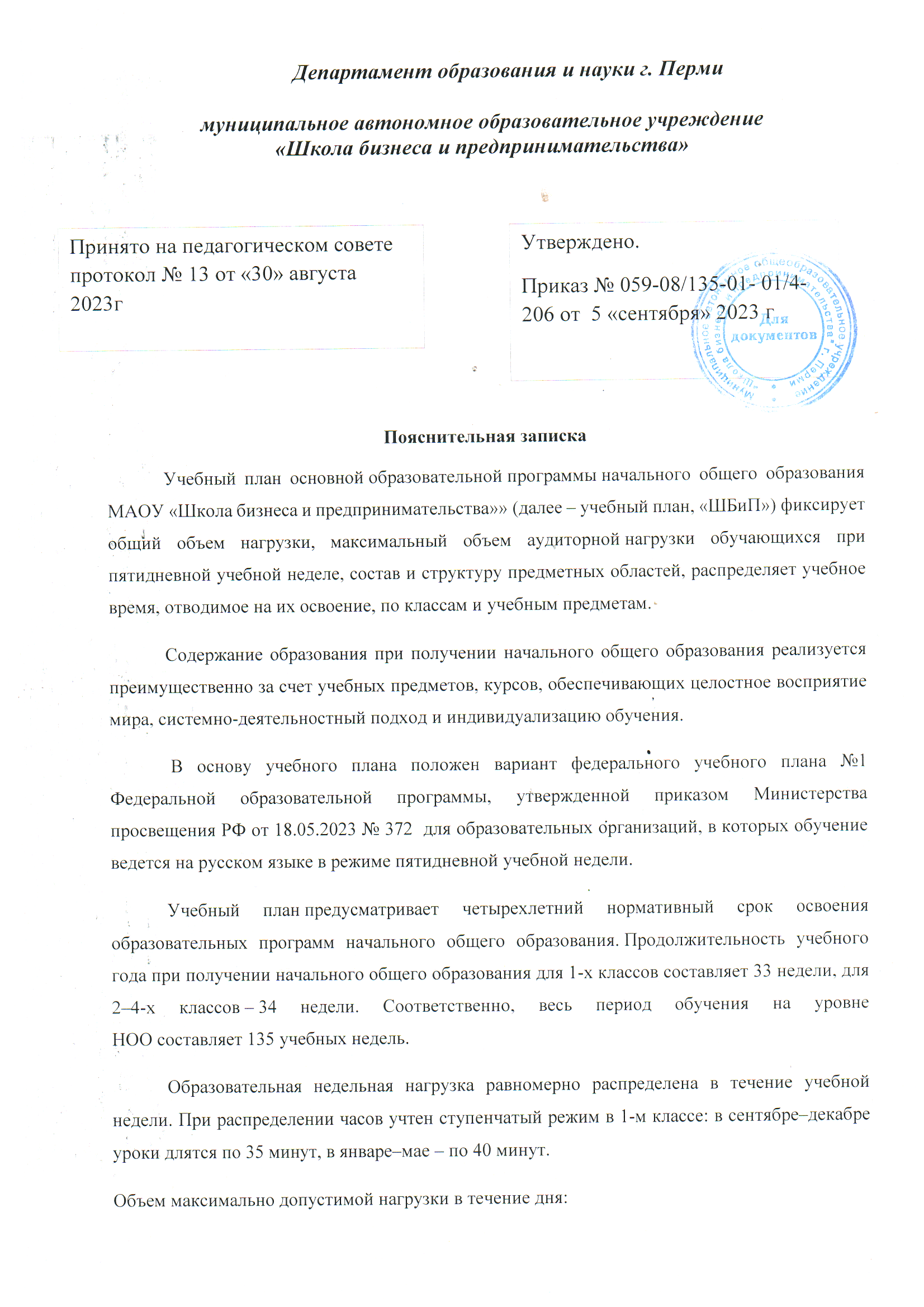 для 1-х классов – не более четырех уроков в день и один день в неделю – пять уроков;2–4-х классов – не более пяти уроков.Количество часов, отведенных на освоение обучающимися учебных предметов, курсов, модулей из обязательной части и части, формируемой участниками образовательного процесса, в совокупности не превышает величину недельной образовательной нагрузки, установленную СанПиН 1.2.3685-21. В учебном плане начального общего образования МАОУ «ШБиП»» выделено:в 1-х классах – 21 час в неделю;2–4-х классах – 23 часа в неделю.Общее количество часов учебных занятий за четыре года составляет 3039 часов.Учебный план состоит из двух частей – обязательной части и части, формируемой участниками образовательных отношений.Обязательная часть учебного плана определяет состав учебных предметов обязательных предметных областей и учебное время, отводимое на их изучение по классам (годам) обучения.Урочная деятельность направлена на достижение обучающимися планируемых результатов освоения программы начального общего образования с учетом обязательных для изучения учебных предметов.Обязательная часть учебного плана включает в себя следующие предметные области:«Русский язык и литературное чтение».«Иностранный язык».«Математика и информатика».«Обществознание и естествознание («Окружающий мир»)».«Основы религиозных культур и светской этики».«Искусство».«Технология».«Физическая культура».В школе языком образования является русский язык, и в соответствии с пунктом 32.1 ФГОС НОО изучение родного языка и литературного чтения на родном языке из числа языков народов Российской Федерации, государственных языков республик Российской Федерации осуществляется по заявлению родителей (законных представителей) несовершеннолетних. Родители в своих заявлениях отказались от изучения предметов «Родной (русский) язык» и «Литературное чтение на родном (русском) языке». Достижение предметных и метапредметных результатов, связанных с использованием информационных технологий, достигается за счет включения тематических разделов или модулей в программы следующих учебных предметов:«Математика» – раздел «Математическая информация» (предполагает развитие навыков поиска и применения информации, использование разнообразных источников информации, в том числе сети Интернет);«Окружающий мир» – модуль «Безопасность в сети Интернет» (обеспечивает достижение предметных и метапредметных результатов, связанных с использованием информационных технологий);«Изобразительное искусство» – модуль «Азбука цифровой графики» (предусматривает изучение фотографии, работу в программах Paint, Picture Manager и PowerPoint, виртуальные путешествия);«Технология» – модуль «Информационно-коммуникативные технологии» (обеспечивает достижение предметных и метапредметных результатов, связанных с использованием информационных технологий).Учебный предмет «Основы религиозных культур и светской этики» изучается в объеме 1 часа в неделю в 4-м классе. На основании заявлений родителей (законных представителей) несовершеннолетних обучающихся в учебном плане представлены модули «Основы православной культуры», «Основы религиозных культур народов России». При проведении занятий по учебным предметам «Иностранный язык» (во 2–4-х классах) осуществляется деление классов на две группы с учетом норм по предельно допустимой наполняемости групп.Часть учебного плана, формируемая участниками образовательных отношений, обеспечивает реализацию индивидуальных потребностей обучающихся. Время, отводимое на данную часть внутри максимально допустимой недельной нагрузки обучающихся, используется на:увеличение учебных часов, отводимых на изучение отдельных учебных предметов, курсов, модулей из перечня, предлагаемого МАОУ «ШБиП», по выбору родителей (законных представителей) несовершеннолетних обучающихся;курс « Моя математика », 2-3 классы (1 час в неделю), – дополняет учебный предмет «Математика»;курс «Подвижные игры» , 1 классы  (1 час в неделю) на курсы внеурочной деятельности из перечня, предлагаемого МАОУ «ШБиП»», по выбору родителей (законных представителей) несовершеннолетних обучающихся: «Разговоры о важном», 1– 4-й классы (1 час в неделю);«Краеведение», 1-4 классы (1 час в неделю).«Финансовая грамотность» 2-4 классы (1 час в неделю)«Акварелька» 1 классы (1 час в неделю)«Читайка» 1 классы (1 час в неделю)«Веселые нотки» (1 час в неделю)«Ритмика» (1 час в неделю)«Умники и Умницы» 4 классы (1 час в неделю0В целях выполнения Концепции развития детско-юношеского спорта в Российской Федерации до 2030 года и в соответствии с письмом Министерства просвещения РФ от 21.12.2022 № ТВ-2859/03 МАОУ «ШБиП» реализует третий час физической активности за счет часов спортивных секций и спортивных клубов в рамках дополнительного образования детей.Время, отведенное на внеурочную деятельность, не учитывается при определении максимально допустимой недельной учебной нагрузки обучающихся.Формы организации образовательной деятельности, чередование урочной и внеурочной деятельности при реализации основной образовательной программы начального общего образования определяет МАОУ «ШБиП».Формы организации и объем внеурочной деятельности для обучающихся при освоении ими программы начального общего образования определены в плане внеурочной деятельности с учетом образовательных потребностей и интересов обучающихся, запросов родителей (законных представителей) несовершеннолетних обучающихся, возможностей МАОУ «ШБиП».Учебный план определяет формы проведения промежуточной аттестации в соответствии с ФОП НОО, утвержденной приказом Министерства просвещения РФ от 18.05.2023 № 372, и «Положением о текущем контроле и промежуточной аттестации» МАОУ «ШБиП».В 1-м классе промежуточная аттестация не проводится. Промежуточная аттестация обучающихся проводится начиная с 2-го класса в конце каждого учебного периода по каждому изучаемому учебному предмету. Промежуточная аттестация обучающихся проводится на основе результатов накопленной оценки и результатов выполнения тематических проверочных работ и фиксируется в классном журнале.По итогам промежуточной аттестации обучающемуся выставляется промежуточная оценка, которая фиксирует достижение предметных планируемых результатов и универсальных учебных действий. По учебным предметам «Русский язык», «Литературное чтение», «Математика» промежуточная оценка выставляется с учетом степени значимости отметок за тематические проверочные работы.Промежуточная оценка является основанием для перевода обучающихся в следующий класс.Формы промежуточной аттестации для учебных предметов, учебных и внеурочных курсов, учебных модулей представлены в таблице:Учебный план начального общего образования (пятидневная неделя)Предметы, курсы, модулиКлассыФормы промежуточной аттестацииРусский язык2–4-йСреднее арифметическое накопленных текущих оценок и результатов выполнения тематических проверочных работ, зафиксированных в классном журнале, с учетом степени значимости отметок за тематические проверочные работыЛитературное чтение
 2–4-йСреднее арифметическое накопленных текущих оценок и результатов выполнения тематических проверочных работ, зафиксированных в классном журнале, с учетом степени значимости отметок за тематические проверочные работыИностранный язык (английский)2–4-йСреднее арифметическое накопленных текущих оценок и результатов выполнения тематических проверочных работМатематика2–4-йСреднее арифметическое накопленных текущих оценок и результатов выполнения тематических проверочных работ, зафиксированных в классном журнале, с учетом степени значимости отметок за тематические проверочные работыОкружающий мир2–4-йСреднее арифметическое накопленных текущих оценок и результатов выполнения тематических проверочных работОсновы религиозных культур и светской этики4-йСобеседованиеИзобразительное искусство2–4-йСреднее арифметическое накопленных текущих оценок и результатов выполнения тематических проверочных работМузыка2–4-йСреднее арифметическое накопленных текущих оценок и результатов выполнения тематических проверочных работТехнология2–4-йСреднее арифметическое накопленных текущих оценок и результатов выполнения тематических проверочных работФизическая культура2–4-йСреднее арифметическое накопленных текущих оценок Предметные областиУчебные предметыКоличество часов в неделюКоличество часов в неделюКоличество часов в неделюКоличество часов в неделюВсегоПредметные областиУчебные предметы1-й класс2-й класс3-й класс4-й классВсегоОбязательная частьОбязательная частьОбязательная частьОбязательная частьОбязательная частьОбязательная частьОбязательная частьРусский язык и литературное чтениеРусский язык555520Русский язык и литературное чтениеЛитературное чтение444416Иностранный языкИностранный язык (английский)–2226Математика и информатикаМатематика444416Обществознание и естествознание («Окружающий мир»)Окружающий мир22228Основы религиозных культур и светской этикиОсновы религиозных культур и светской этики–––11ИскусствоИзобразительное искусство11114ИскусствоМузыка11114ТехнологияТехнология11114Физическая культураФизическая культура22228ИтогоИтого2022222387Часть, формируемая участниками образовательных отношенийЧасть, формируемая участниками образовательных отношенийЧасть, формируемая участниками образовательных отношенийЧасть, формируемая участниками образовательных отношенийЧасть, формируемая участниками образовательных отношенийЧасть, формируемая участниками образовательных отношенийЧасть, формируемая участниками образовательных отношенийУчебные предметы, курсы, модули по выбору:Учебные предметы, курсы, модули по выбору:Учебные предметы, курсы, модули по выбору:Учебные предметы, курсы, модули по выбору:Учебные предметы, курсы, модули по выбору:Учебные предметы, курсы, модули по выбору:Учебные предметы, курсы, модули по выбору:Моя математикаМоя математика-11–2Подвижные игры Подвижные игры 1---1Всего в неделюВсего в неделю2123232390Максимально допустимая недельная нагрузка (при пятидневной неделе) в соответствии с действующими санитарными правилами и нормамиМаксимально допустимая недельная нагрузка (при пятидневной неделе) в соответствии с действующими санитарными правилами и нормами2123232390Учебные неделиУчебные недели33343434135Всего учебных часов на учебный периодВсего учебных часов на учебный период6937827827823039Курсы внеурочной деятельностиКурсы внеурочной деятельностиКурсы внеурочной деятельностиКурсы внеурочной деятельностиКурсы внеурочной деятельностиКурсы внеурочной деятельностиКурсы внеурочной деятельностиРазговоры о важномРазговоры о важном11114Финансовая  грамотностьФинансовая  грамотность-1113КраеведениеКраеведение11114АкварелькаАкварелька1---1Арт-студияАрт-студия-1113ЧитайкаЧитайка1---1Веселые ноткиВеселые нотки1---1РитмикаРитмика11--2Умники и умницыУмники и умницы----1Итого на реализацию курсов внеурочной деятельностиИтого на реализацию курсов внеурочной деятельности654520